Suche die 10 versteckten Alkane (horizontal, vertikal, diagonal + rückwärts)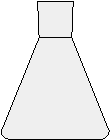 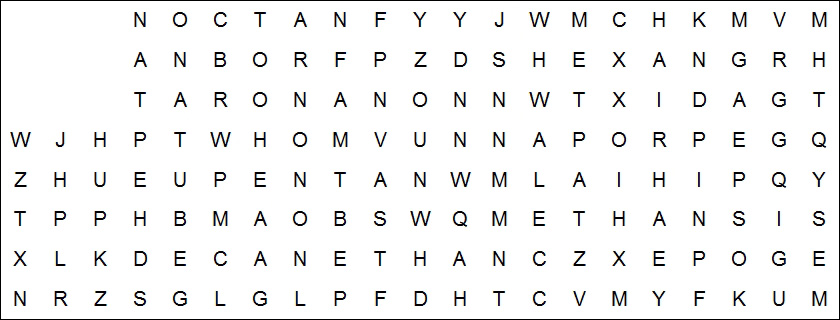 METHAN, ETHAN, PROPAN, BUTAN, PENTAN, HEXAN, HEPTAN, OCTAN, NONAN, DECANSuche die 10 versteckten Alkane  (horizontal, vertikal, diagonal + rückwärts)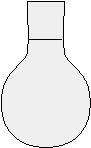 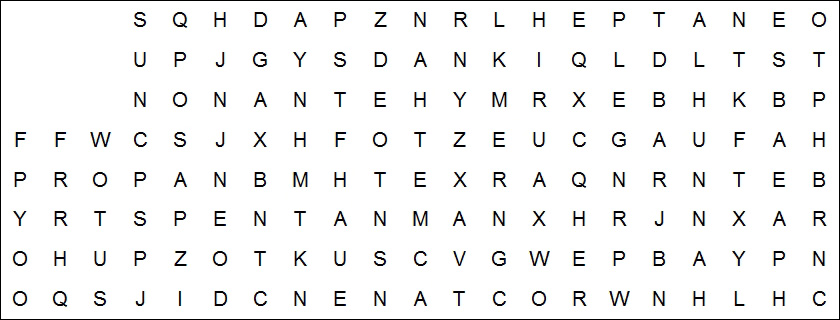 METHAN, ETHAN, PROPAN, BUTAN, PENTAN, HEXAN, HEPTAN, OCTAN, NONAN, DECANSuche die 10 versteckten Alkane  (horizontal, vertikal, diagonal + rückwärts)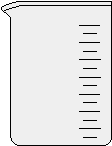 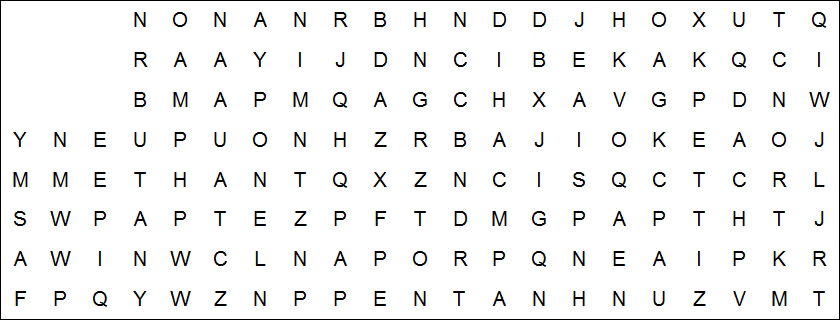 METHAN, ETHAN, PROPAN, BUTAN, PENTAN, HEXAN, HEPTAN, OCTAN, NONAN, DECANSuche die 10 versteckten Alkane  (horizontal, vertikal, diagonal + rückwärts)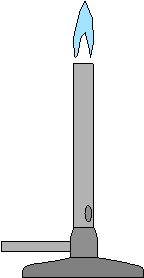 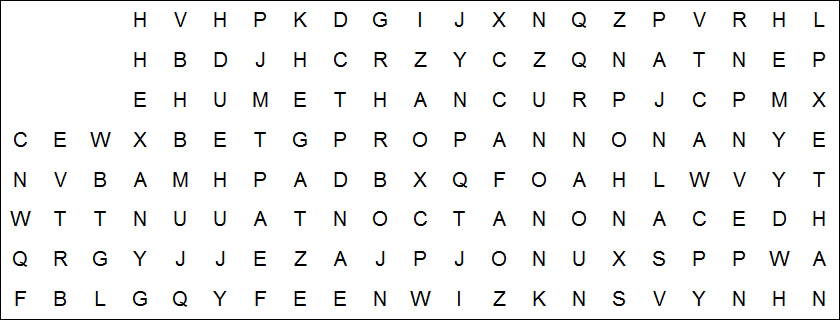 METHAN, ETHAN, PROPAN, BUTAN, PENTAN, HEXAN, HEPTAN, OCTAN, NONAN, DECANSuche die 10 versteckten Alkane  (horizontal, vertikal, diagonal + rückwärts)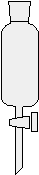 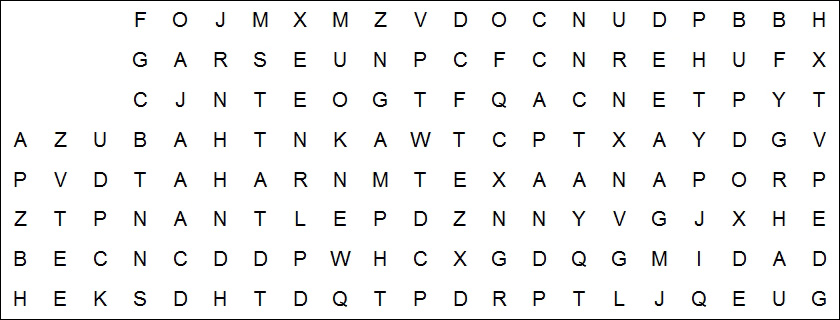 METHAN, ETHAN, PROPAN, BUTAN, PENTAN, HEXAN, HEPTAN, OCTAN, NONAN, DECANSuche die 10 versteckten Alkane  (horizontal, vertikal, diagonal + rückwärts)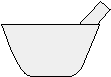 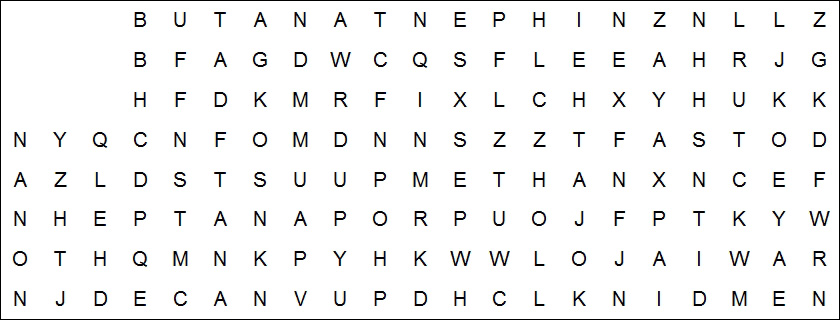 METHAN, ETHAN, PROPAN, BUTAN, PENTAN, HEXAN, HEPTAN, OCTAN, NONAN, DECANLÖSUNG für Lehrkräfte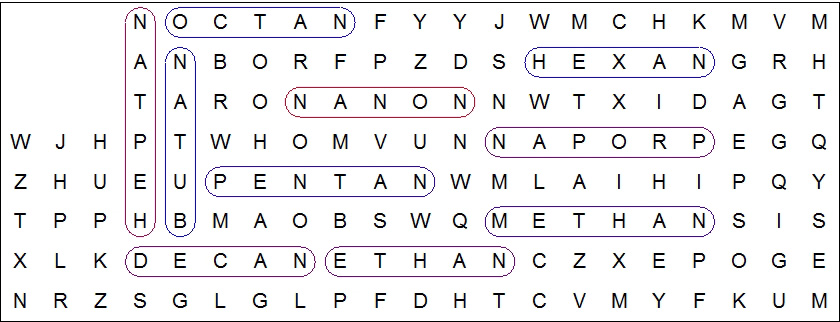 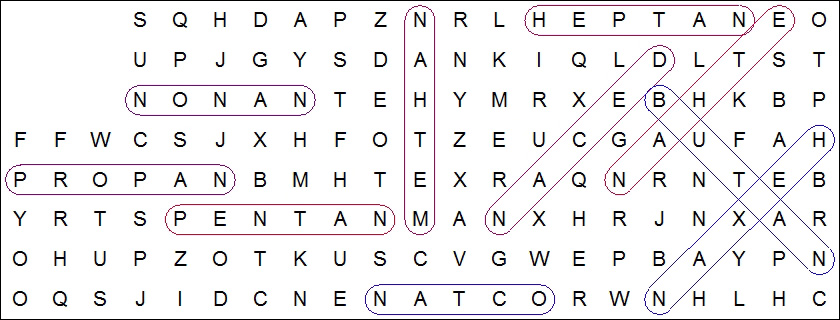 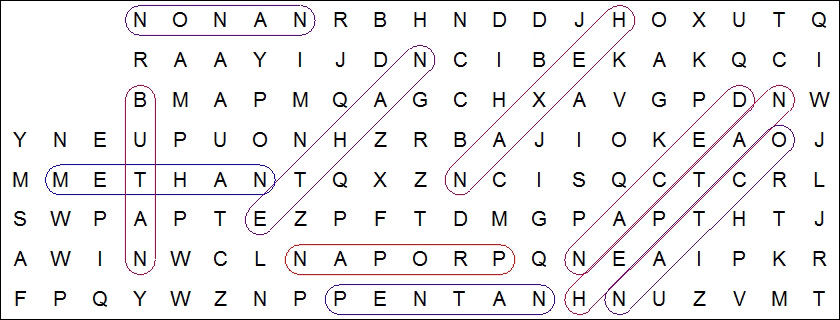 LÖSUNG für Lehrkräfte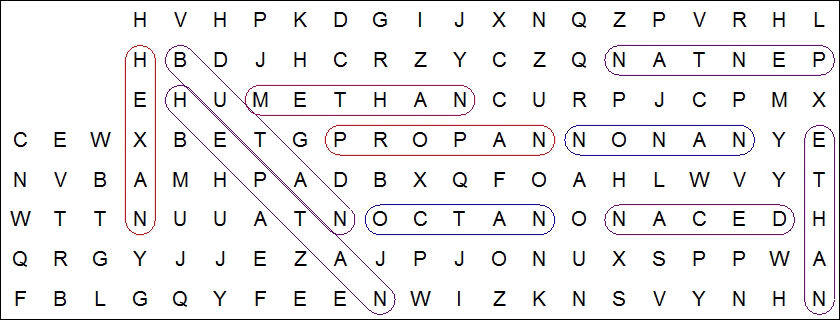 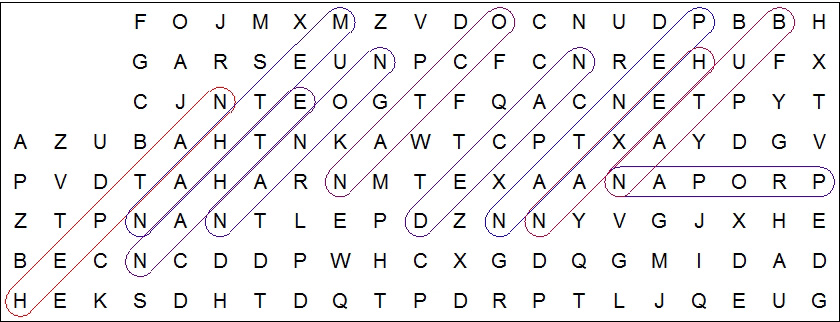 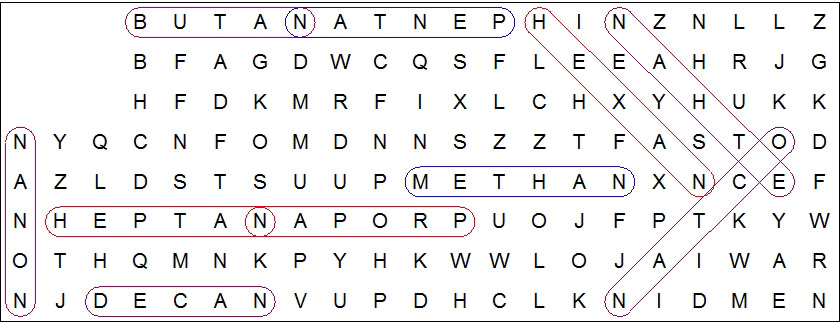 